IX Mistrzostwa Gimnazjalistów o Puchar Burmistrza Wadowic.25  metrów klasycznym mężczyzn:1.Maślanka Szymon Gim.3 Wadowice         2.Graca Bartosz Gim.2 Wadowice3.Niesyczyński Bartłomiej Gim.1 Wadowice5.Korzeniowski Robert Gim.3 Wadowice7.Dyduch Dominik  Gim.3 Wadowice9.Kuźma Jan Gim.3 Wadowice25 metrów dowolnym kobiet:6.Kowalówka Justyna Gim.3 Wadowice25 metrów dowolnym mężczyzn:1.Maślanka Szymon Gim.3  Wadowice2.Skorupa Michał Gim.3 Wadowice3.Jędrzejowski Bartłomiej Gim.2 Wadowice6.Korzeniowski Robert Gim.3 Wadowice50 metrów grzbietowym kobiet:1.Zając Angelika Gim.1 Wadowice2.Smolarska Natalia Gim.3 Wadowice3.Osoba Angelika Gim.2 Wadowice50 metrów grzbietowym mężczyzn:1.Handzlik Rafał Gim.3 Wadowice2.Hydzik Piotr Gim.2 Wadowice3.Kuśmierz Jacek  Gim.Frydrychowice50 metrów klasycznym kobiet:1.Gregorarz Magdalena Gim.2 Wadowice2.Świątek Natalia Gim.3 Wadowice3.Fraś Ewelina Gim.2 Andrychów4.Ramenda Dominika Gim.3 Wadowice50 metrów klasycznym mężczyzn:1.Maślanka Szymon Gim.3 Wadowice2.Graca Jan Gim.2 Wadowice3.Polak Piotr Gim.1 Wadowice5.Walczak Kamil Gim.3 Wadowice6.Dyduch Dominik Gim.3 Wadowice8.Kuźma Jan Gim.3 Wadowice50 metrów dowolnym kobiet:1.Gregorarz Magdalena Gim.2  Wadowice2.Janus Weronika Gim.3 Wadowice3.Wiktor Dominika Gim.2 Wadowice50 metrów dowolnym mężczyzn:1.Hydzik Piotr Gim.2 Wadowice2.Handzlik Rafał Gim.3 Wadowice3.Skorupa Michał Gim.3 Wadowice100 metrów dowolnym kobiet:1.Gregorarz Magdalena Gim.2 Wadowice2.Kowalówka Justyna Gim.3 Wadowice3.Bogunia Alicja Gim.Jaroszowice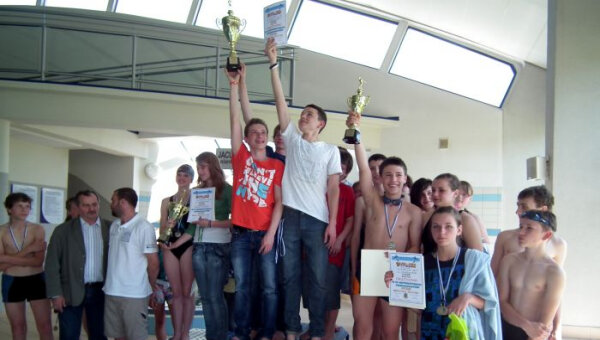 Sztafeta 4x25m kobiet:1.Gimnazjum 3 Wadowice2.Gimnazjum 2 Wadowice3.Gimnazjum 2 AndrychówSztafeta 4x25m mężczyzn:1.Gimnazjum 3 Wadowice2.Gimnazjum 1 Wadowice3.Gimnazjum 2 WadowiceDrużynowo

1.Gimnazjum 3 Wadowice2.Gimnazjum 2 Wadowice
3.Gimnazjum 1 Wadowice
4. Gimnazjum 2 Andrychów
5. Gimnazjum Frydrychowice
6. Gimnazjum Jaroszowice
7. Gimnazjum WysokaNajlepszy zawodnik mistrzostw: 
Maślanka Szymon Gim.3 WadowiceNajlepsza zawodniczka mistrzostw : 
Gregorarz Magdalena Gim.2 Wadowice                  
                                                                                       